О выявлении правообладателя ранееучтенного   объекта   недвижимостиВ соответствии со статьей 69.1 Федерального закона от 13.07.2015 № 218-ФЗ «О государственной регистрации недвижимости», Федеральным законом от 06.10.2003 № 131-ФЗ «Об общих принципах организации местного самоуправления в Российской Федерации» администрация Шумерлинского муниципального округа  п о с т а н о в л я е т:            1. Определить правообладателем жилого дома, с кадастровым номером 21:23:000000:1040, расположенного по адресу: Чувашская Республика,  Шумерлинский район, д. Бреняши, ул. Якова Волкова, д. 23 (ранее присвоенный адрес - Чувашская Республика,  Шумерлинский район, д. Бреняши, ул. Советская, д. 23), площадью 112,8       кв.м., Баринову Оксану Анатольевну, ХХХХХХХХ года рождения, место рождения -               _____________________, паспорт гражданина Российской Федерации ХХХХ  ХХХХХХ,  выдан _______________, дата выдачи ХХХХХХХХ,  СНИЛС ХХХХХХХХХХХХ, адрес места жительства: ___________________________________________________________.2. Право собственности Бариновой Оксаны Анатольевны на указанный в пункте 1 настоящего постановления объект недвижимости, подтверждается _________(копия прилагается).ЧĂВАШ  РЕСПУБЛИКИ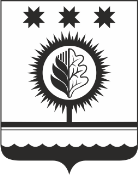 ЧУВАШСКАЯ РЕСПУБЛИКАÇĚМĚРЛЕ МУНИЦИПАЛЛĂОКРУГĔН АДМИНИСТРАЦИЙĚЙЫШĂНУ___.___.2023  _____  №Çěмěрле хулиАДМИНИСТРАЦИЯШУМЕРЛИНСКОГО МУНИЦИПАЛЬНОГО ОКРУГА ПОСТАНОВЛЕНИЕ___.___.2023  № _____   г. ШумерляГлава Шумерлинского муниципального округаЧувашской Республики Д.И. Головин